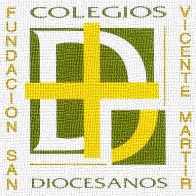 Estimados amigos,Como sabéis, uno de los objetivos de la Fundación es fortalecer el asesoramiento pedagógico a los Colegios. Para ello, desde el área de Innovación Pedagógica se elaboran a lo largo del curso escolar las Fichas pedagógicas que son documentos de apoyo a la labor docente.En un intento de ofreceros un material de apoyo con información útil para la reflexión y la práctica, os hacemos llegar esta Circular que contiene la SEGUNDA FICHA PEDAGÓGICA del curso 2013-2014En ella trabajamos el tema de:LA ESPIRITUALIDAD DEL ALUMNO: DESARROLLO DE LA INTELIGENCIA A TRAVÉS DEL TRABAJO DE LA COMPETENCIAEn concreto en esta ficha ofrecemos la ponencia que el profesor Francesc Torralba impartió en Valencia a principios de 2014 y acompañamos este contenido con una serie de recursos (ANEXOS) que consideramos os pueden ayudar a la comprensión y difusión del contenido. Como sabéis, los Colegios Diocesanos nos encontramos inmersos en el proyecto de “PROGRAMACIÓN DE LA COMPETENCIA ESPIRITUAL”. Esta ficha pedagógica viene a reforzar el por qué de ese proyecto y a facilitar recursos y metodologías para trabajar con los alumnos esta parte de su persona, su dimensión espiritual. Además la convivencia de directivos de 2014 ha tenido como tema “las virtudes”, en la que pudimos escuchar al profesor Tudela hacer una interesante reflexión de la necesidad del entrenamiento en las virtudes. Este tema será de ahora en adelante eje vertebrador del diseño de futuras acciones que desde la Fundación se propongan a los Colegios, hasta ese momento, los asistentes a la convivencia se encuentran “en fase de “entrenamiento”.Esperamos que este trabajo os guste y os ayude en vuestra tarea docente; desde la Fundación os animamos a compartir vuestras impresiones en el Facebook de Colegios Diocesanos Valencia.Para cualquier consulta o aclaración quedamos a vuestra disposición.Un saludo.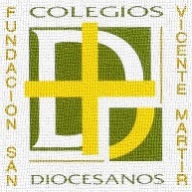  LA ESPIRITUALIDAD DEL ALUMNO: DESARROLLO DE LA INTELIGENCIA A TRAVÉS DEL TRABAJO DE LA COMPETENCIAINDICECOMPETENCIA ESPIRITUALLA INTELIGENCIA ESPIRITUALANEXOSCONCLUSIONESCOMPETENCIA ESPIRITUALAntes de comenzar a hablar de la Competencia Espiritual recordemos qué son las CCBB: LEY ORGÁNICA 2/2006, de 3 de mayo, de Educación. ANEXO ICOMPETENCIAS BÁSICAS...Son aquellas competencias que debe haber desarrollado un joven o una joven al finalizar la enseñanza obligatoria para poder lograr su realización personal, ejercer la ciudadanía activa, incorporarse a la vida adulta de manera satisfactoria y ser capaz de desarrollar un aprendizaje permanente a lo largo de la vida.La inclusión de las competencias básicas en el currículo tiene varias finalidades. En primer lugar, integrar los diferentes aprendizajes... En segundo lugar utilizarlos de manera efectiva cuando les resulten necesarios en diferentes situaciones y contextos. Y, por último, orientar la enseñanza… no existe una relación unívoca entre la enseñanza de determinadas áreas o materias y el desarrollo de ciertas competencias.Cada una de las áreas contribuye al desarrollo de diferentes competencias... Ante esta definición y propuesta de trabajo queda sobradamente justificado el trabajo de la Competencia Espiritual desde la escuela católica, desde lo que somos, instituciones que persiguen el pleno desarrollo de la persona en todas sus dimensiones.Por todo ello decíamos en la introducción del proyecto: “Por todos es sabido que la normativa referente a las Competencias Básicas no contempla el desarrollo de esta competencia tan importante para el desarrollo integral del alumno, por lo que nosotros, como servidores del magisterio de la Iglesia, debemos cuidar y fomentar para lograrlo en todas y cada una de sus dimensiones”El proyecto de la programación de la competencia espiritual sigue su curso; tras los encuentros de profesores de infantil, primaria y secundaria -en los que se pudo recoger la satisfacción de los profesores y centros que están desarrollando el proyecto- mantendremos una reunión en el tercer trimestre con los coordinadores del trabajo en los centros, pero tras asistir a la ponencia del Sr. Torralba no hemos querido pasar por alto la oportunidad de ofreceros el contenido de su ponencia, ya que estamos convencidos de que os dará luz para seguir trabajando. Además os facilitamos una serie de anexos que os sugerimos consultéis en los momentos oportunos, pues vienen a completar la ponencia acercándola más todavía si cabe a nuestra realidad.LA INTELIGENCIA ESPIRITUAL25 de enero de 2014LA INTELIGENCIA ESPIRITUALPor FRANCESC TORRALBA (ANEXO I) 
I Parte: ¿Qué es la Inteligencia Espiritual (IE) y por qué debería interesarnos?, ¿Para qué nos faculta?II Parte:¿Cómo hacerlo, cómo trabajarla?¿QUÉ ES LA IE Y POR QUÉ DEBERÍA INTERESARNOS?Toda persona tiene IE, es IE, al margen del desarrollo de esa dimensión. No la inventamos los cristianos, es común a todas las religiones.  En la Declaración Universal de Derechos del Niño de 1989 ya se habla de ese derecho del niño al desarrollo de esa IE. (ANEXO II)El desarrollo de la IE le compete a todos los que están con niños, no sólo a la clase de religión. Esto se está haciendo en otros países, trabajándola desde distintas áreas. 

Desde 1983 año en el que aparecen las inteligencias múltiples (IIMM), se nos ayudó a hablar de inteligencia en plural. Ya el niño deja de ser o no ser inteligente. Si bien Gardner no hablo de la IE no la negó.  (ANEXO III)Goleman añade la competencia emocional que nos permite poner nombre a lo que sentimos. Cuando educamos a un ser humano es necesario educar su inteligencia emocional. Aparecen miles de libros en torno a la importancia de esa inteligencia. (ANEXO IV)En el año 2002, aparece en lengua inglesa el concepto de IE. Se demostró que tenemos unas preguntas, unas experiencias que no se explicaban desde el cuadro existente. Tenemos ideas, inquietudes, pensamientos que no respondían a las otras IIMM y se le denominó IE.Nomenclatura: La palabra “espiritual” puede tener distintas acepciones.  Es frecuente que se relacione espiritualidad con religión católica, esto en otros países no pasa, en España sí. Se piensa que es sólo para los que creemos en Dios.  “¿Por qué no ha puesto otro título a su obra Sr. Torralba?, ¿Y por qué?” Contesta el profesor. Si algo no se estimula queda atrofiado, si alguna IIMM no se educa, ese potencial se atrofia. El niño tiene IE pero si su entorno no la desarrolla esta queda atrofiada. El niño habla porque le hablan, y desde ese momento coordina, subordina, es capaz de hacer discursos. Ahora bien, si el niño se mueve en un entorno sin oración, sin reflexión, la IE está pero no ha sido desarrollada.  La mayor parte de los hogares hoy son desiertos espirituales. Las escuelas son una esfera privilegiada para estimular la Inteligencia Espiritual, desde la escuela tenemos esa posibilidad de desarrollo: un texto, una imagen, etc. Debemos cuestionarnos y hacer cuestionar: ¿Hay algo más que fútbol y toros? Una película puede convertirse en fuente de interrogantes: ¿Hay algo más?
“Me eduqué en un lugar cristiano pero dije SÍ: no he tenido la necesidad de irme de la Iglesia.  Mis amigos sí.”En su casa se bendecía la mesa. Hoy lo hace, pero desde un acto libre.Si tienes la IE desarrollada puedes elegir qué quieres o qué no quieres. Es una herramienta contra el fanatismo, los dogmatismos, etc.
¿PARA QUÉ NOS FACULTA LA IE? En su obra cita 16 capacidades que nos regala esta inteligencia, hoy sólo se referirá a cuatro:
1)- Para interrogarnos por el sentido de la existencia. ¿Para qué estoy en este mundo, para qué he nacido? Esta interrogación está en el niño y en el adolescente y sin embargo están muy ausentes en el ámbito educativo.  Existe un gran vacío existencial en la actualidad. “¿Qué vas a hacer con tu vida?”  Víctor Frankl habla del sentido. (ANEXO V) La pregunta por el fin es una cuestión que podemos ayudar a descubrir. A esta pregunta no hay respuesta científica.  Desde una cosmovisión cristiana podemos proponer la respuesta: AMAR. Para otros es ser joven o ser rico. La IE es exclusiva del ser humano, hay campos de intersección entre lo humano y lo animal, un mamífero no se pregunta por el sentido de la vida, otra cosa son las emociones: ¿acaso no llora un perro en la tumba de su amo?  (Lecturas recomendadas en ANEXO X sobre BIBLIOGRAFÍA)2- Para tomar distancia. Capacidad de “verse” Somos capaces de ser espectadores de nuestra vida, no solo actores. ¿Cómo estoy viviendo la vida que me ha sido dada? ¿Cómo ejerzo como padre, como profesional, como...Por qué consumo drogas? ¿Por qué hago esto? ¿Por qué salgo con esta persona?Valorar, tomar distancia, es fuente de libertad, te permite actuar sin esclavitud, con libertad. Hay que tomar distancia de los ídolos, los vínculos, las creencias, etc. y ver con perspectiva. Pensar, esto requiere poner un paréntesis en la vida. La sociedad de hoy atrofia esta capacidad.
3- Para maravillarnos de la realidad: el niño tiene capacidad. A más desarrollada la IE más capacidad de admiración con lo simple: una flor, una nube. Jesús y los lirios y las aves del campo. (ANEXO VI)Los jóvenes de hoy no pueden vivir con plenitud porque no se maravillan de nada, no gozan del placer espiritual del asombro, de la sensibilidad estética. (Minuto 48-51 del audio de la ponencia 1) Hay q estimular la capacidad pues está atrofiada. ¿Por qué es de día y luego de noche? Cuando uno se maravilla se hace preguntas y se esperan respuestas, y es ahí donde debe aparecer el profesor para dar respuestas; en ocasiones será inevitable decir: “no lo sé, pero me asombro ante esto” El asombro activa la indagación científica. 4- Nos faculta para trascender: Trascender es ir más allá de...Cruzar para elevarse. Cuando te elevas tienes más visión de lo que te rodea. Es común que las montañas sean lugares de reflexión espiritual. Allí ocurren cosas que en otros sitios no. No fue en vano la admiración de Jesús desde la cima de la montaña. Las personas tenemos capacidad de ir más allá: ¿Qué hay más allá, qué pasa fuera? Lo propio del ser humano es no contentarse con el límite. Queremos entrar en terrenos que desconocemos. Sin la trascendencia no hubiera habido desarrollo tecnológico ni científico.   El acto teológico es un acto de trascender. ¿Existe algo más que nosotros? Los jóvenes son receptores de múltiples eslóganes publicitarios y suelen quedar enganchados a los tópicos. Hay que trascender a los tópicos. ¡Ve más allá de lo que se dice si quieres ser feliz! Trascender teológicamente: paso de las imágenes, de lo que me han dicho de la santidad, de Dios, de la Iglesia, et, voy más allá de lo que se dice y busco mi propio criterio.¿Qué es trascender teológicamente? Es subir, elevarse de esa imagen de Dios de la infancia, para darse cuenta de lo que Dios le presenta en su vida. Los cristianos también debemos trabajarnos a nosotros mismos para no caer en fanatismos o dogmatismos. Mi imagen sobre la realidad puede ser más rica si escucho la tuya.

¿CÓMO HACERLO, CÓMO TRABAJAR LA IE?Es necesario distinguir entre tres niveles: espiritualidad, religiosidad y confesionalidad (ANEXO VII):Espiritualidad: Es común a todo ser humano, todo hombre es capaz de vida espiritual. Cuando lo haya descubierto surgirá lo demás.  En algunos países como Canadá se plantea educar esto también en los centros públicos. Nosotros estamos a años luz de eso pues aquí se confunde espiritualidad con confesionalidad (con religión católica).Religiosidad o vinculación: Es un vínculo entre el ser humano y una realidad distinta: Dios. Requiere la afirmación de que hay alguien más que yo. Los agnósticos reivindican esto pero sin Dios, sin Iglesia. Hay que suscitar el encuentro con Dios.
Confesionalidad: Sentido de pertenencia a una institución. Es mucho más restringido. Implica reconocerse como miembro de una comunidad. Requiere formación en signos, textos, rituales, etc. 
A veces comenzamos a formar a la persona por el tercer nivel y esto es un error, hay que empezar por la espiritualidad, para después pasar a la religiosidad y llegar a la confesionalidad. Muchas personas ignoran su capacidad espiritual y muchas personas aceptan la religiosidad pero rechazan la confesionalidad. Lo fundamental es el primer nivel, despertar la espiritualidad. Se puede sentir la llamada si tenemos la espiritualidad despierta. El que sólo vive de religiosidad “se aburre en la Iglesia”.¿Cómo educar la IE desde un ámbito público? En España es muy difícil porque confundimos niveles.¿Cómo educar la espiritualidad en el niño?Disponemos de cuatro herramientas o métodos:
1- La práctica del silencio. ¿Por qué nos cuesta tanto? Otras culturas lo buscan. El silencio es un catalizador de la vida espiritual. Nosotros lo hemos expulsado del proceso educativo y esto tiene consecuencias nefastas. Debemos empezar a trabajar con los niños, en silencio. Silencio no solo físico sino mental y emocional. Esto tiene mucha relación con la crisis vocacional. Si no hay silencio, no hay escucha.
Lo debemos hacer progresivo.  A más silencio, más adentrarse en sí mismo. ¿Por qué los alumnos toleran mal el silencio? ¿Por qué no aquietan su mente y su corazón? El miedo que hay es que el silencio revela demasiado. “El malvado no soporta el silencio”. Pero también ayuda al encuentro con Dios. El silencio predispone a la atención plena. Es un catalizador de la vida espiritual. Todas las confesiones dan un valor fundamental al silencio y nosotros lo hemos sacado de la educación. Si se introduce de golpe a los quince años hay un “shock”, hay que enseñarlo progresivamente. Hay que enseñarles a escuchar su voz interior; para el diálogo es esencial la palabra y el silencio, “silencio mental y emocional”, no sólo físico. Como no han tenido experiencia de silencio no han podido percibir la llamada, ¿a qué estoy llamado, qué debo hacer? y en estas circunstancias llegan a la Universidad. El oratorio y la capilla es una buena situación para trabajar el silencio. 
2- La meditación: “dar vueltas a…” hay muchas formas de meditación. Despliega admiración en entornos no religiosos y abunda en países secularizados Si esto se produce es porque se detectan muchas ventajas. ¿Por qué se puede hacer en una reunión de empresarios antes de tomar decisiones importantes? En escuelas públicas se está enseñando a meditar a los niños sin que lo sepan las autoridades, por ejemplo en Cataluña. Hemos de despertar ese interés ¿Por qué no se plantea esto la escuela católica? Meditar te hace gestionar mejor el tiempo y estar más receptivo a lo profundo y no a lo superficial. Meditar es una forma de lenguaje y de oración. (ANEXO VIII). La repetición es muy importante en la educación, es el único modo de que cale algo. Al principio me resbala (Dar gracias, pedir por favor, etc.) pero al final se hace fruto de esa repetición. En esto se ve la sabiduría de la Iglesia.  Es muy importante ver lo que se repite (coca cola, “chispa de la vida”). 
3- Generar espacios de soledad: gran enemiga de la educación. No se pone en duda que hay que educar en la socialización pero también hay que educar en la desconexión. Ahora desconectarse está mal visto. Se espera de ti que siempre estés conectado. La soledad es el laboratorio para el auto-conocimiento, es un lugar de encuentro entre la inteligencia intrapersonal y la espiritual. Posibilita la autoexploración, auto-introspección. En la soledad no está el otro, por tanto te adentras, te “en-si-mismas”. Desde esto surge el encuentro. San Agustín: “Tú ya estabas en mí, pero ahora te he encontrado”.
No es fácil hacerlo en el entorno escolar. A veces en las salidas, van a la naturaleza pero no viven la naturaleza. Hay que dejar que sea la naturaleza la que hable. Podemos dejar momentos de soledad en la naturaleza o momentos de soledad frente a un texto que evoque algo.  Cuando tomamos apuntes no se produce el despertar.
4- Diálogo Socrático (ANEXO IX): eso es sobre todo tutoría. ¿De qué hablamos en la tutoría, para qué les citamos, para qué nos citan? Lo esencial ocurre en el trato íntimo e individual con el alumno, no en el aula con el gran grupo. El factor grupo inhibe tanto por el miedo a desentonar que la tutoría es el espacio privilegiado para que salga la autenticidad, la espiritualidad. Para ser cristiano hoy en día se necesita audacia y fortaleza. Ese diálogo tiene como fin ir al fondo y extraer lo que hay dentro del educando: qué quieres hacer con tu vida, tu proyecto, tu vocación, etc. Hay que pensarlo, debes pensarlo. El discernimiento de mi proyecto de vida tiene que ver con ese diálogo. Ayuda al otro a descender en sus profundidades. La educación no sólo debe ir al exterior (conocimientos) pero ¿Y tú, quién eres, qué potencialidades y qué limitaciones tienes? Ayudar a comprender los límites, es útil para evitar naufragios posteriores, malas elecciones. Siempre hemos oído que somos omnipotentes. Hay dos grandes errores en la educación: a) tú no sirves para nada; b) tú sirves para todo.  La escuela ha de ayudarle a descubrir para qué sirve.En el diálogo con los alumnos hay tutores que facilitan y otros que obstaculizan. El tutor puede ser la clave, es clave en la elección de la profesión o vocación. 
Ese diálogo permite entresacar de la persona aquello que puede ser don para el otro.

Factor tiempo: El desarrollo de la IE requiere de los actores que hay en el entorno y requiere de tiempo.  La cultura de la inmediatez no nos ayuda a cultivar la paciencia. La paciencia es necesaria, nos desesperamos porque no tenemos paciencia.  ¿Por qué cuesta tanto conseguirla?Tendencia a dirigir: esto hace que nos frustremos. ¿Qué he hecho mal con mi hijo? No hay que frustrarse. Dejémosle descubrir, ayudémosle a descubrir.  No vayas tan rápido pues sus debates internos no los conoces. No te desesperes si no llega a tu nivel/círculo, no es un fracaso.¡ANIMÉMONOS A REALIZAR ESTAS PRÁCTICAS EN EL AULA!ANEXOSANEXO IFRANCESC TORRALBA. Nacido en Barcelona en 1967. Licenciado en Filosofía y Teología. Profesor de la Universidad Ramón Llull de Barcelona y escritor. Algunas de sus obras: ¿Por qué Pierre Anthon debería bajar del ciruelo? (2014), L´Espiritualitat (2012), La Bellessa (2012), Inteligencia espiritual en los niños (2012), La gratuïtat (2011), Inteligencia Espiritual (2010), Ah si?  Com parlar de Déu als infants (2009), Pedagogía del sentido (1997).ANEXO IIINSTRUMENTO de Ratificación de la Convención sobre los Derechos del Niño adoptada por la Asamblea General de las Naciones Unidas el 20 de noviembre de 1989.Artículo 141. Los Estados Partes respetarán el derecho del niño a la libertad de pensamiento, de conciencia y de religión. 3. La libertad de profesar la propia religión o las propias creencias estará sujeta únicamente a las limitaciones prescritas por la ley que sean necesarias para proteger la seguridad, el orden, la moral o la salud públicos o los derechos y libertades fundamentales de los demás.Artículo 17Los Estados Partes reconocen la importante función que desempeñan los medios de comunicación y velarán por que el niño tenga acceso a información y material procedentes de diversas fuentes nacionales e internacionales, en especial la información y el material que tengan por finalidad promover su bienestar social, espiritual y moral y su salud física y mental.Artículo 203. Entre esos cuidados figurarán, entre otras cosas, la colocación en hogares de guarda, la kafala del derecho islámico, la adopción o, de ser necesario, la colocación en instituciones adecuadas de protección de menores. Al considerar las soluciones, se prestará particular atención a la conveniencia de que haya continuidad en la educación del niño y a su origen étnico, religioso, cultural y lingüístico.Artículo 271. Los Estados Partes reconocen el derecho de todo niño a un nivel de vida adecuado para su desarrollo físico, mental, espiritual, moral y social.Artículo 30En los Estados en que existan minorías étnicas, religiosas o lingüísticas o personas de origen indígena, no se negará a un niño que pertenezca a tales minorías o que sea indígena el derecho que le corresponde, en común con los demás miembros de su grupo, a tener su propia vida cultural, a profesar y practicar su propia religión, o a emplear su propio idioma.Artículo 321. Los Estados Partes reconocen el derecho del niño a estar protegido contra la explotación económica y contra ser peligroso el desempeño de cualquier trabajo que pueda entorpecer su educación, o que sea nocivo para su salud o para su desarrollo físico, mental, espiritual, moral o social.ANEXO IIIPara el psicólogo norteamericano Howard Gardner, la inteligencia es el potencial de cada persona. Dicho potencial no puede ser cuantificado, sino que sólo puede observarse y, a través de ciertas prácticas, desarrollarse.Gardner es famoso por haber propuesto el modelo de inteligencia múltiple, donde afirma que la inteligencia es un conjunto de capacidades específicas con distinto nivel de generalidad. Así, la inteligencia deja de ser considerada como algo unitario y se transforma en diversas inteligencias múltiples e independientes.Lee todo en: Definición de inteligencia múltiple - Qué es, Significado y Concepto http://definicion.de/inteligencia-multiple/#ixzz2trlJRe8s¿Y qué criterio utiliza con el fin de incluir un nuevo tipo de inteligencia en su teoría?“ Los ocho criterios que utilizo para determinar las inteligencias de mi teoría son: el potencial de aislamiento por daño cerebral; la existencia de prodigios e individuos excepcionales; una operación identificable o un conjunto de operaciones identificables; una historia distintiva de desarrollo, junto con un conjunto definible de estados finales de desempeño; una evolución histórica; soporte desde tareas experimentales psicológicas; soporte desde descubrimientos psicométricos y la  susceptibilidad de codificación dentro de un sistema de símbolos.Estos criterios se han extraído de varias disciplinas y de distintos tipos de poblaciones. No existe una ecuación infalible para determinar si una posible inteligencia tiene o no las cualidades necesarias. Sopeso distintas consideraciones y hago el mejor juicio que puedo. Mi conjetura es que la inteligencia pedagógica y la inteligencia espiritual encajarían muy bien con el criterio ocho, que hace referencia a la susceptibilidad de codificación dentro de un sistema de símbolos. Pero como he dicho, no he sido capaz todavía de hacer la investigación necesaria para alcanzar una conclusión definitiva”.La IE no cumple los ocho criterios porque no estamos hablando de materia. (minuto 3 al 7) http://www.youtube.com/watch?v=mbjAHVMm2YYANEXO IVCOMPETENCIA EMOCIONAL/INTELIGENCIA EMOCIONAL: “Las emociones tienen su ubicación física en el cerebro. Se explican a través de la neurociencia.  Una de las diferencias que tiene con la espiritualidad es que al espíritu no le han encontrado su ubicación en el cerebro, no está ahí y a la vez está en todo el ser; otra es que los animales también sienten y expresan emociones, lo que diferencia al ser humano del animal es la “libertad espiritual” que puede liberarse de los instintos y las pasiones” Julio Tudela. ANEXO VViktor Frankl: El hombre en busca de sentido“Los que estuvimos en campos de concentración recordamos a los hombres que iban de barracón en barracón consolando a los demás, dándoles el último trozo de pan que les quedaba. Puede que fueran pocos en número, pero ofrecían pruebas suficientes de que al hombre se le puede arrebatar todo salvo una cosa la última de las libertades humanas, la elección de la actitud personal ante un conjunto de circunstancias, para decidir su propio camino." "Es esa libertad espiritual que no se nos puede arrebatar, lo que hace que la vida tenga sentido y propósito”.ANEXO VIEl hombre hoy en día no se pregunta por el sentido de su vida, se preocupa por lo banal: Como los lirios y aves del campo (Mt 6,24-34):   En aquel tiempo, Jesús dijo a sus discípulos: «Nadie puede servir a dos señores; porque aborrecerá a uno y amará al otro; o bien se entregará a uno y despreciará al otro. No podéis servir a Dios y al dinero. Por eso os digo: No andéis preocupados por vuestra vida, qué comeréis, ni por vuestro cuerpo, con qué os vestiréis. ¿No vale más la vida que el alimento, y el cuerpo más que el vestido? Mirad las aves del cielo: no siembran, ni cosechan, ni recogen en graneros; y vuestro Padre celestial las alimenta. ¿No valéis vosotros más que ellas? Por lo demás, ¿quién de vosotros puede, por más que se preocupe, añadir un solo codo a la medida de su vida? Y del vestido, ¿por qué preocuparos? Observad los lirios del campo, cómo crecen; no se fatigan, ni hilan. Pero yo os digo que ni Salomón, en toda su gloria, se vistió como uno de ellos. Pues si a la hierba del campo, que hoy es y mañana se echa al horno, Dios así la viste, ¿no lo hará mucho más con vosotros, hombres de poca fe? No andéis, pues, preocupados diciendo: ¿Qué vamos a comer?, ¿qué vamos a beber?, ¿con qué vamos a vestirnos? Que por todas esas cosas se afanan los gentiles; pues ya sabe vuestro Padre celestial que tenéis necesidad de todo eso. Buscad primero su Reino y su justicia, y todas esas cosas se os darán por añadidura. Así que no os preocupéis del mañana: el mañana se preocupará de sí mismo. Cada día tiene bastante con su propio mal». ANEXO VIIANEXO VIIILa meditación podemos incorporarla como una forma más de orar. (P2R11 de la Competencia Espiritual: “Incorporar la oración como un elemento habitual en el día a día y descubrir nuevas formas de orar”)ANEXO IX¿Qué es un Dialogo Socrático?Un Diálogo Socrático es la forma más popular del método socrático. En este método, los participantes intentan investigar de un modo más o menos estructurado la verdad y el valor de sus opiniones, con la intención de responder a las preguntas elegidas por ellos mismos. El material de la investigación es su propia experiencia, tanto si se trata de una experiencia que han vivido aquí y ahora o de algo memorable que les sucedió en el pasado. La conversación adquiere significado como diálogo, más que como debate formal o discusión informal. Los participantes intentan comprenderse unos a otros y se comprometen en una empresa común. Esto no significa que para que el diálogo sea exitoso los participantes tengan necesariamente que llegar a un consenso.La conciencia de la complejidad de la investigación muchas veces es mucho más satisfactoria que la obtención del consenso. El intento de pensar con cuidado, detenimiento y profundidad distingue este método de otras formas de conversación, como los debates, las tormentas de ideas o las sesiones de pensamiento creativo.Fuente: ¿Qué es un Diálogo Socrático? Kristof van Rossem.ANEXO XBIBLIOGRAFÍA Buscando el sentido de la vida: http://www.youtube.com/watch?v=d2c9lE7dQcU   TELLER, J. Nada. (Lectura recomendada para: 2º Curso de Bachillerato. Género literario: Novela)CASABIANCA, R-M. El niño capaz de Dios. Desarrollo psicológico, despertar espiritual antes de los tres años. 1990CAVALLETI, S. El Potencial Religioso del Nino: descripción de una experiencia con niños de 3 a 6 años. CAVALLETI, S. El Potencial Religioso del Niño Entre los 6 y los 12 Años. (Describe una experiencia con los niños de 6 a 12. Describe las necesidades religiosas vitales del niño de esta edad) ELZO, J. El silencio de los adolescentes. CONCLUSIONESDurante este curso estamos trabajando por primera vez la programación de la Competencia Espiritual con el objetivo de trabajar desde todas las áreas esta competencia en los alumnos. La ponencia del Sr. Torralba viene a confirmar la importancia de trabajar este aspecto de la persona, y además ofrece cuatro métodos concisos para llevar a cabo el despertar espiritual del alumno: silencio-meditación-soledad-diálogo socrático. ¡Atrevámonos a hablarles de esto a los alumnos, incluso a ponerlo en práctica! Será un poco costoso, pero el esfuerzo merece la pena. Uno de nuestros objetivos es que los alumnos aprendan a cuestionarse el sentido de su vida y sobre todo a encontrar la respuesta, para eso tenemos que ayudarles y ofrecerles escenarios donde esto pueda surgir. Por ello es muy importante la coordinación del profesorado y una coherente distribución de los rasgos de la Competencia Espiritual. Mientras tanto, los profesores, los directivos, continuaremos con el entrenamiento de las virtudes cardinales (Prudencia-Justicia-Fortaleza-Templanza) para posteriormente comenzar a trabajarlas con ellos. Debemos cambiar el lenguaje y hablar a los alumnos y las familias sin complejos sobre qué queremos, qué anhelamos: personas justas, fuertes, prudentes, templadas y con sentido en su vida, personas que sigan e imiten a Cristo.Os animamos a plantearos incluir estos aspectos en vuestras programaciones del curso 2014-2015 así como en el PAT:El Silencio: concepto, beneficios, práctica.La soledad: concepto, beneficios, espacios de soledad, ¿Dónde, cuándo, para qué?Meditación: justificación y prácticaDiálogo socrático: concepto y metodología para las sesiones de tutoría.Virtudes cardinales: prudencia, justicia, fortaleza y templanza. Definición y ejercicios de simulación.Virtudes teologales: fe, esperanza y caridad. Definición y ejercicios de simulación.Para todo ello os iremos aportando material de apoyo desde la Fundación. No obstante si algún profesor tiene una inquietud o necesidad concreta que contacte con el Departamento de Formación e Innovación pedagógica. (Extensión 2 y 5 del 963154370)Muchas gracias. 